Постаногова Нина Александровна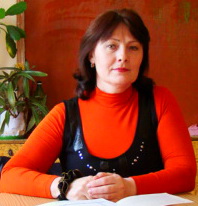 МБОУ «Лицей № 24»г.Гуково Ростовской обл.Учитель русского языка и литературыО духовно-нравственном компоненте на уроках литературы.      Духовно-нравственный кризис общества, который наблюдается сегодня,  обусловлен  отрывом от национальных основ. В  период смены ценностных ориентиров в 90-е годы нарушилось духовное единство общества, произошло разрушение ценностей старшего поколения и искажение традиционных для страны моральных норм и нравственных установок, поспешное механическое неадаптированное копирование западных форм жизни.      Корнями любого народа являются те духовные и материальные богатства, которые были собраны предыдущими поколениями. Культура России исторически формировалась под воздействием Православия, произведения которой до сих пор высоко оцениваются во всём мире.  Все богатейшее наследие православной культуры пронизано духом красоты и несет в себе огромное воспитательное содержание.Авторы как теоретических, так и практических разработок, в качестве важнейшего компонента национального содержания образования указывают на Православие, которое является  культурообразующим элементом жизни русского народа. Православная церковь направляла и объединяла деятельность семьи, народа и государства и обеспечивало духовное единство народа.Церковь, государство, система образования должны помочь нашему народу вернуться в Православие. Официально провозглашен светский характер школы, но ведь школа должна открыть детям, какой след оставило Православие в культуре и истории нашего народа. Государство, школа должны быть заинтересованы в том, чтобы дети не были иностранцами в своей стране. Обращение к нашим духовным корням поможет нам сегодня обрести почву под ногами, восстановить духовный стержень нашего народа, поможет нам вернуться на свою дорогу на путях истории.            Обращение к нашим духовным корням поможет нам сегодня обрести почву под ногами, восстановить духовный стержень нашего народа, поможет нам вернуться на свою дорогу на путях истории.      «Духовное единство народа - объединяющие нас моральные ценности - это такой же важный фактор экономической стабильности. Убежден, общество лишь тогда способно решать поставленные задачи, когда у него есть общая система нравственных приоритетов" (из заявления В.В.Путина Федеральному собранию)      В российских школах в учебную программу введён специальный курс «Основы православной культуры» ( ОПК), где школьники знакомятся  с историей возникновения и распространения православной культуры, изучают основы духовной традиции православия, учатся устанавливать взаимосвязь между религиозной (православной) культурой и поведением людей. Но этого курса( 1 раз в неделю) явно недостаточно.      Необходимо учитывать возможности интеграции ОПК и других предметов, особенно, гуманитарно-эстетического и обществоведческого циклов. В этом плане уроки литературы  имеют огромнейший потенциал для духовно-нравственного воспитания детей и молодёжи. Литература – базовая дисциплина, формирующая  духовный облик и нравственные ценности молодого поколения. Ей принадлежит ведущее место в эмоциональном, интеллектуальном и эстетическом развитии школьника, в формировании его миропонимания и национального самосознания, без чего невозможно духовное развитие нации в целом      “В русской литературе, у великих русских писателей религиозные темы и религиозные мотивы были сильнее, чем в какой-либо литературе мира. Вся наша литература XIX века ранена христианской темой, вся она ищет спасения, вся она ищет избавления от зла, страдания, ужаса жизни… Соединение муки о Боге с мукой о человеке делает русскую литературу христианской даже тогда, когда в сознании своём русские писателиотступали от христианской веры” (Н.А. Бердяев).Русским писателям всегда открывались образы национальной жизни, имеющее значение существенное и непреходящее. По- разному раскрывалась им Россия, художественные методы их порой противоположны, но у всех у них было  поистине что-то пророческое для России, что-то проникающее в самое существо, в самые тайники природы русского человека.  Надо обязательно использовать этот огромнейший и поистине бесценный духовный материал  русской литературы в воспитании школьников.       Целесообразно при составлении рабочих программ по литературе   включать в них   духовно-нравственный компонент, который органически переплетется  с отдельными темами  учебного базового компонента. Это может быть всего один-два урока в каждой четверти.  Но уроки эти должны быть обязательно яркими, красочными, запоминающими. Готовиться к ним надо заранее. К работе по теме урока  привлекать как можно больше учащихся.        Духовно-нравственный компонент есть своеобразный модуль  православной культуры. Это,  в первую очередь, культурологический модуль , имеющий целью формирование ценностных ориентиров, носящий воспитательный и развивающий характер вне зависимости от формы организации преподавания (урок, факультатив, кружок, классный час). В старших классах, помимо уроков, желательно проводить внеклассные мероприятия на литературную, религиозно-нравственную тему.Предлагаем примерное планирование отдельных тем уроков литературы в старших классах с включением в них православного модуля.                                                            9 класс                                                       10 класс                                                           11 классНормативно-правовые основы введения православного модуля на уроках литературы.Конвенция о правах ребёнка (принята резолюцией 44/25 Генеральной Ассамблеи) от 20 ноября 1989 года.Национальная образовательная инициатива «Наша новая школа». Утверждена Президентом Российской Федерации. 21.01.2010 г.Федеральный закон «Об образовании в РФ» № 273-ФЗ от 29 декабря 2012 года.Федеральный закон от 26.09.1997 N 125-ФЗ «О свободе совести и о религиозных объединениях».Концепция духовно-нравственного развития и воспитания личности гражданина России / А.Я. Данилюк, А.М. Кондаков, В.А. Тишков. – М.: Просвещение, 2009.Государственные образовательные стандарты общего образования (стандарты I поколения)– /db/portal/obschee/index.htmФедеральный государственный образовательный стандарт (стандарты II поколения) начального и общего образования.Учебно-методическое обеспечение православного модуля на уроках литературы.Бородина А.В. История религиозной культуры: программа историко-культурологического курса для 1-11 кл. М.: Основы православной культуры, 2006.Костюкова Т.А., Воскресенский О.В., Савченко К.В. и др. Основы духовно-нравственной культуры народов России. Основы православной культуры Янушкявичюс Р.В., Янушкявичене О.Л. Основы нравственности/ Учебное пособие для школьников и студентов. - 3-е изд. - М: Про-Пресс, 2007.;Сахарова А.Н. История религий/ Учебное пособие для уч-ся 10-11 классов. – М.: «Русское слово». 2007.                                           Интернет-ресурсы http://www.prokimen.ru – Русская Православная Церковь. Отдел религиозного образования и катехизации.http://www.cynet.com/Jesus/time.htm – Библейская хронология.http://www.state-religion.ru/ – Государство и религия.http://www.rondtb.msk.ru – «Круглый стол» по религиозному образованию.http://www.ork.ru/ – Общество. Религия. Культура.http://www.religare.ru/ – Религия и СМИ.www.kuraev.ru – Сайт диакона Андрея КураеваФедеральный центр информационно-образовательных ресурсов – ;Единая коллекция цифровых образовательных ресурсов – .Тема урока( базовый компонент)Православный модуль(духовно-нравственный компонент)1.«Слово о полку Игореве»1.Религиозно-нравственные идеи  древнерусского памятника литературы2. «Чувства добрые» в лирике А.С.Пушкина2. Христианские и философские  мотивы поэзии А.С.Пушкина3.Идейные искания  М.Ю. Лермонтова. Лирика.3. Молитвенная лирика М.Ю. Лермонтова4. Н.В.Гоголь. Страницы жизни.4. Духовный путь Н.Гоголя5. А.П. Чехов. «Маленькая трилогия»5. Православная идея истинных и лживых ценностей человека.Тема урока                ( базовый компонент)Православный модуль(духовно-нравственный компонент)1.И.С. Тургенев «Отцы и дети»1.Нравственно-философская проблематика романа. Православные традиции семьи и воспитания детей.2. Н.А.Некрасов. Поэма «Кому на Руси жить хорошо»2.Христианский идеал счастья, долга, чести.3. Ф.М.Достоевский . «Преступление и наказание»3. Христианские мотивы в романе. «Ангелы» и «демоны» Родиона Раскольникова.4. Л.Н.Толстой. «Война и мир».Православное понятие женского счастья.  Путь к счастью Наташи Ростовой.5. А.П.Чехов. Рассказ «Ионыч» Тема гибели человеческой души.Православный модуль(религиозно-нравственный компонент)Православный модуль(духовно--нравственный компонент)1. А.Блок. Поэма «Двенадцать».1. Религиозно-философская проблематика поэмы. 2. М.Горький. Пьеса «На дне»2. Христианские идеалы нищих, обездоленных людей. Православная  проблема милосердия и сострадания.3. А.Н.Толстой «Русский характер».3. Православные ценности русского человека.4. С.Есенин. Лирика.4. Христианские мотивы в творчестве С.Есенина5. Мир человека в произведениях М.Шолохова.5. Православные традиции донских казаков.